     Положение об интернет-викторине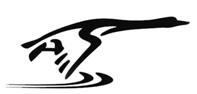 ФЕДЕРАЛЬНОЕ ГОСУДАРСТВЕННОЕ БЮДЖЕТНОЕ УЧРЕЖДЕНИЕ                                «НАЦИОНАЛЬНЫЙ ПАРК «Смоленское Поозерье»1. Общие положенияНастоящий конкурс проводятся на территории Смоленской области в рамках празднования Дня воды.Организатор: ФГБУ «Национальный парк «Смоленское Поозерье».2. Цели и задачи:Привлечение внимания общественности к водным ресурсам планеты, их сохранению от загрязнения. Развитие у детей любви к живому, бережного отношения и эстетического восприятия окружающего мира.3.  Участники:В викторине могут принять участие школьники, учащиеся общеобразовательных учреждений и учреждений дополнительного образования детей.4.  Сроки и порядок проведения конкурсовРаботы должны быть представлены не позднее 20 марта 2021 г. по эл. адресу:         kunguryakova@bk.ruотдел экологического просвещенияКонтактный тел.: 8(48147) 2-62-04, Кунгурякова ИринаИнтернет-викторина «Вода – наше богатство!»Вопросы к викторине вы найдете на главной страницы сайта национального парка «Смоленское Поозерье» www.poozerie.ru;Ответы должны быть развернутыми и индивидуальными;Файл с ответами высылайте на электронный адрес: kunguryakova@bk.ruВ викторине могут принимать участие учащиеся 1-11 классов.Внимание! Все работы должны быть подписаны. Необходимо указать:фамилия, имя автора (полностью), возраст;место учебы (школа; класс);адрес проживания (контактный телефон).Работы, присланные для участия в акции, не рецензируются и не возвращаются.5.  Подведение итогов конкурсовОценка работ участников акции осуществляется членами жюри до 22 марта 2021 года. Победители конкурсов награждаются сертификатами и дипломами. Списки победителей будут размещены на сайте национального парка: www.poozerie.ru